ประชุมคณะกรรมการกองทุนหลักประกันสุขภาพเทศบาลตำบลหนองพ้อครั้งที่ 2/2560 วันที่ 28 มีนาคม 2560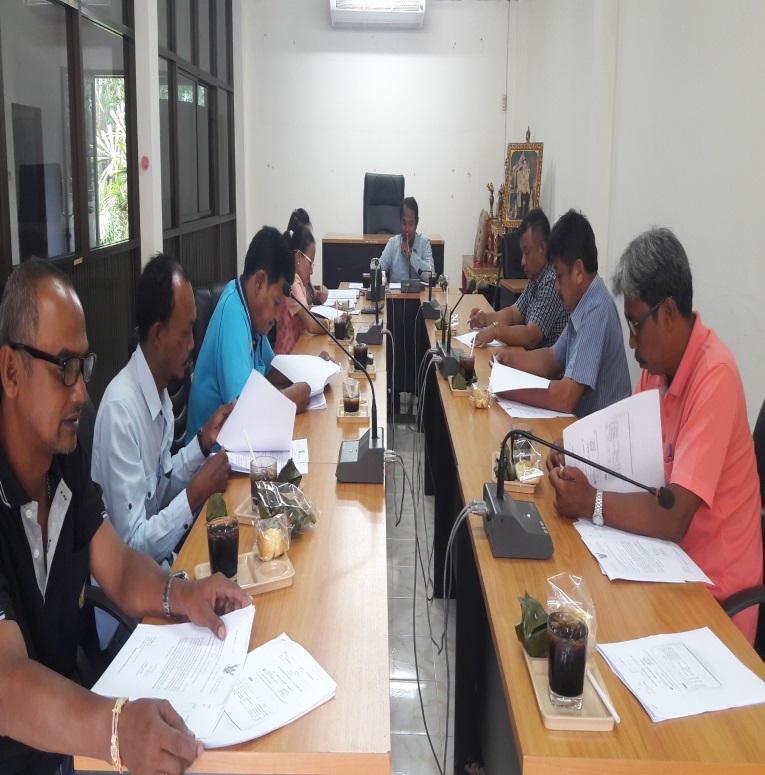 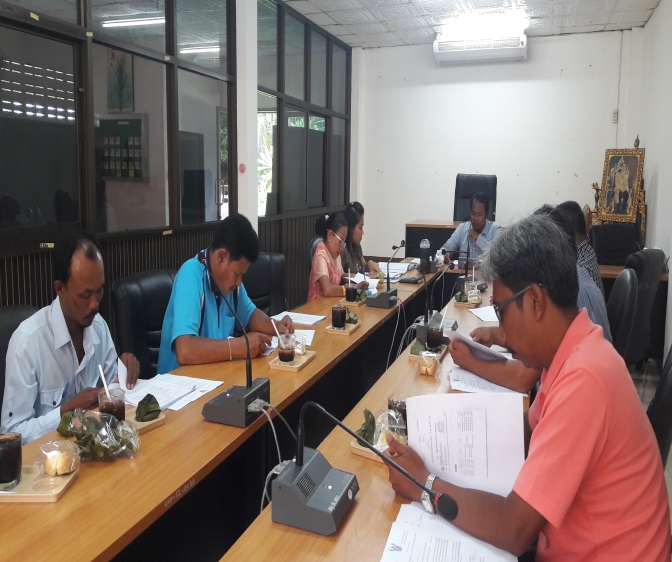 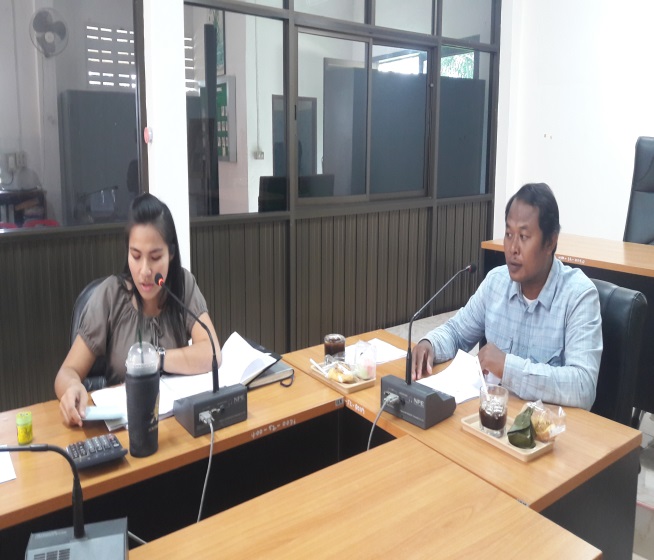 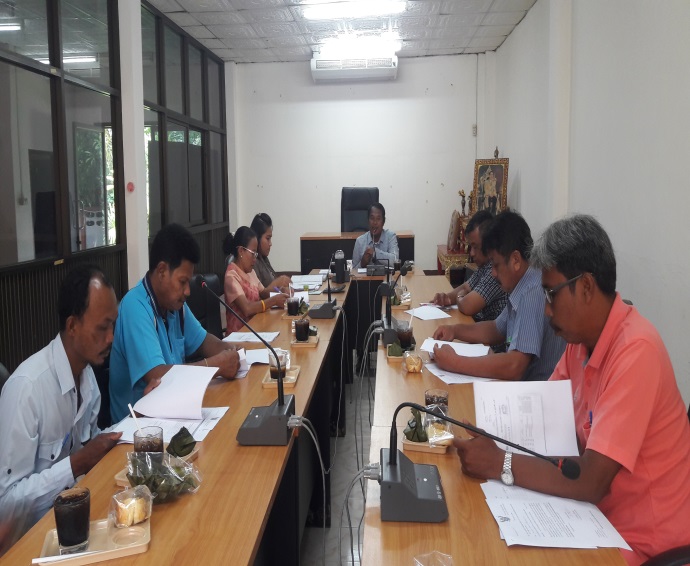 